令和　　　年　　月　　日小学部　　年　　組　　　　　　　　　さん保護者様船橋市立船橋特別支援学校長学校感染症における出席停止について　先日、お子様が学校感染症〔　　　　　　　　　　　　　　〕と診断されましたが、その後体調の方はいかがでしょうか。　学校感染症の罹患後におきましては、登校を再開する際に医師の許可が必要となります。登校許可が出ましたら、下の「学校感染症による出席停止届」に、保護者の方が必要事項を記入して学校へ提出してください。医師による診断書や治癒証明書は必要ありません。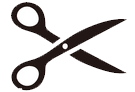 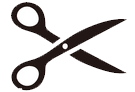 学校感染症による出席停止届令和　　年　　月　　日船橋市立船橋特別支援学校長様　下記の学校感染症と診断されましたが、登校許可が出ましたので連絡いたします。　　　　学校感染症名　　　　　　　　　　　　　　　　　　　　　　　　　　　　　受診した病院名　　　　　　　　　　　　　　　　　　　　　　　　　　　　出席停止期間　　　　　　　月　　　日　　　～　　　　月　　　日　　　　小学部　　年　　組　児童氏名　　　　　　　　　　　　　　　　　保護者氏名　　　　　　　　　　　　　　　　　　　　　　　　　　令和　　　年　　月　　日中学部・高等部　　年　　組　　　　　　　　　さん保護者様船橋市立船橋特別支援学校長学校感染症における出席停止について　先日、お子様が学校感染症〔　　　　　　　　　　　　　　〕と診断されましたが、その後体調の方はいかがでしょうか。　学校感染症の罹患後におきましては、登校を再開する際に医師の許可が必要となります。登校許可が出ましたら、下の「学校感染症による出席停止届」に、保護者の方が必要事項を記入して学校へ提出してください。医師による診断書や治癒証明書は必要ありません。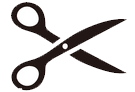 学校感染症による出席停止届令和　　年　　月　　日船橋市立船橋特別支援学校長様　下記の学校感染症と診断されましたが、登校許可が出ましたので連絡いたします。　　　　学校感染症名　　　　　　　　　　　　　　　　　　　　　　　　　　　　　受診した病院名　　　　　　　　　　　　　　　　　　　　　　　　　　　　出席停止期間　　　　　　　月　　　日　　　～　　　　月　　　日　　　　中学部・高等部　　年　　組　生徒氏名　　　　　　　　　　　　　　　　　保護者氏名　　　　　　　　　　　　　　　　　　　　　　　　　　